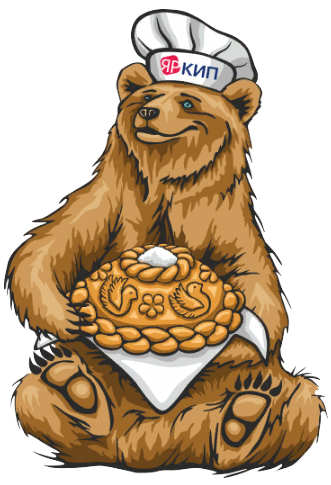 ПОЛОЖЕНИЕ
о проведении конкурса чтецов среди студентов ГПОУ ЯО «Ярославский колледж индустрии питания» в рамках предметной недели иностранных языков.СОГЛАСОВАНОПредседатель МК по направлению«Общеобразовательная подготовка»                               О.Н. ШишленокРазработчик(и):  Клапышева Наталия Аркадиевна – преподаватель иностранного языкаОБЩИЕ ПОЛОЖЕНИЯПоложение о проведении конкурса чтецов определяет порядок и условия проведения конкурса чтецов (далее – Конкурса) среди студентов ГПОУ ЯО Ярославский колледж индустрии питани (далее – Колледж). ЦЕЛИ И ЗАДАЧИ КОНКУРСА2.1.  Цель Конкурса - создание условий для интеллектуального развития студентов.2.2. Задачи Конкурса: содействие творческому самовыражению и личностному развитию учащихся,пропаганда и популяризация немецкой литературы.ОРГАНИЗАЦИЯ КОНКУРСАОрганизатором Конкурса является Колледж.Разработчиком Конкурса является преподаватель немецкого языка                       Т.В. Новожилова.К участию в Конкурсе приглашаются студенты колледжа. Конкурс проводится 16 февраля 2022 года.Адрес проведения Конкурса: г. Ярославль, ул. Советская, д. 77 (кабинет № 23).Жюри формируется из преподавателей и студентов колледжа. Жюри действует в составе председателя и членов жюри.Председатель жюри – Миколаенко Ж.В., заместитель директора по воспитательной работе, преподаватель русского языка и литературы.	Члены жюри:         Шишленок О.Н., преподаватель русского языка и литературы, Турнецкая Н.Ю., преподаватель русского языка и литературы. Функции жюри включают в себя оценку выполнения конкурсантами творческой работы по установленным критериям.ПОРЯДОК ПРОВЕДЕНИЯ КОНКУРСАИнформация о проведении Конкурса размещается на сайте колледжа.В конкурсе принимают участие студенты колледжа.Конкурс проводится в индивидуальной форме, в заочном формате.Работы на Конкурс необходимо представить в организационный комитет по адресу: г. Ярославль, ул. Советская, д. 77 - не позднее 14 февраля 2022 года.Каждый участник предоставляет на Конкурс чтение одного стихотворения немецкого поэта (на русском языке) в электронном виде (видео).Голосование будет проходить с 15 по 16 февраля 2022 года; подведение    итогов, работа организационного комитета – 17 февраля 2022 года.ОПРЕДЕЛЕНИЕ ПОБЕДИТЕЛЕЙ КОНКУРСАИтоги Конкурса подводятся в личном первенстве по набранному количеству голосов. Победители Конкурса в личном первенстве награждаются дипломами.Решение жюри оформляется соответствующим протоколом, который подписывается председателем. Сообщение о результатах Конкурса публикуется на сайте колледжа.КРИТЕРИИ ОЦЕНКИ КОНКУРСНЫХ РАБОТ      6.1. Грамотность речи.      6.2. Артистизм исполнения.      6.3. Глубина проникновения в художественный образ.      6.4. Внешний вид выступающего.     Критерии оценки могут быть изменены по согласованию с членами жюри.ПРИЛОЖЕНИЯПриложение 1. Протокол конкурса чтецов Место проведения: ГПОУ ЯО Ярославский колледж индустрии питания.Дата проведения: 16 февраля 2022 года.Количество участников: ………… человек.Состав жюри: Председатель жюри: ____________       ___________________Члены жюри конкурса: __________       ___________________	__________      ___________________                                         __________       ___________________	__________      ___________________                                         __________       ___________________	__________      ___________________СОДЕРЖАНИЕСОДЕРЖАНИЕОБЩИЕ ПОЛОЖЕНИЯ………………………………………………..33ЦЕЛИ И ЗАДАЧИ КОНКУРСА………………………………………..33ОРГАНИЗАЦИЯ КОНКУРСА…………………………………………33ПОРЯДОК ПРОВЕДЕНИЯ КОНКУРСА…………………………….44ОПРЕДЕЛЕНИЕ ПОБЕДИТЕЛЕЙ КОНКУРСА…………………...КРИТЕРИИ ОЦЕНКИ КОНКУРСНЫХ РАБОТ……………………                    4444ПРИЛОЖЕНИЯ………………………………………………………….55№ п/пФИО студентаГруппаКоли-чество голо-совМесто123456789101112131415